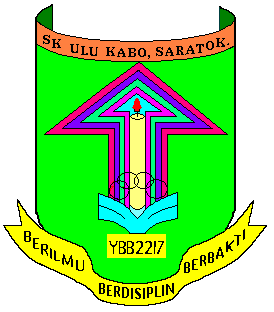 RANCANGAN PEGAJARAN TAHUNAN PENDIDIKAN MUZIK KSSR TAHUN 4    SK ULU KABO, SARATOKMINGGUMODULSTANDARDKANDUNGANSTANDARDPEMBELAJARANOBJEKTIFCADANGANAKTIVITITAHAPPENGUASAAN (TP )CATATAN1Modul 1Pengalaman Muzikal1.1 Menyanyikan lagu daripada pelbagai repertoir.1.1.1 Bernyanyi dengan pic yang betul.- kawalan not pendekMenyanyikan lagu Budi Bahasa dengan pic yang betul.Mendengar dan mengecam aras pic yang dimainkan.Mengajuk pic yang didengar secara menurun dan menaik.Menyanyikan lagu Budi Bahasa dengan pic yang betul.TP 1 (1.1.1)TP 2 (1.1.1)CD Lagu Budi Bahasa2Modul 1Pengalaman Muzikal1.1 Menyanyikan lagu daripada pelbagai repertoir.1.1.6 Bernyanyi dengan sebutan yang betulMenyanyikan lagu Budi Bahasa dengan sebutan yang betul.Latihan pic.Bacaan lirik lagu.Mendengar lagu Budi Bahasa.Menyanyikan lagu Budi Bahasa dengan sebutan yang betul.TP 2 (1.1.6)CD lagu Budi BahasaMINGGUMODULSTANDARDKANDUNGANSTANDARDPEMBELAJARANOBJEKTIFCADANGANAKTIVITITAHAPPENGUASAAN (TP )CATATAN3Modul 11.11.1.3Menyanyikan solfa dengan betul.Latihan pic menggunakan solfaTP 2 (1.1.3)Kad imbasan       do,re,mi,fa,soisyaratPengalamanMenyanyikan laguBernyanyi solfa do, re, mi,Latihan isyarat tangantanganMuzikaldaripada pelbagaifa, so.      Curwen.TP 3 (1.1.3)Curwen.Muzikalrepertoir.fa, so.TP 3 (1.1.3)Curwen.Muzikalrepertoir.fa, so.Menyanyi solfa sambilTP 3 (1.1.3)Curwen.Muzikalrepertoir.fa, so.       membuat isyaratTP 3 (1.1.3)Curwen.Muzikalrepertoir.fa, so.       tangan Curwen.TP 3 (1.1.3)Curwen.Muzikalrepertoir.fa, so.TP 3 (1.1.3)Curwen.4Modul 44.14.1.1Mengenal dan menulisMengenal baluk.TP 3 (4.1.1)Kad imbasansimbol muzik denganTP 3 (4.1.1)simbol muzikMembaca danMembaca danMenulis simbol muzikbetul.Mengenal dan menulisTP 3 (4.1.1)simbol muzikMenulis Notasimenulis notasi muzik.- baluk, klef trebel, garisbetul.klef treble.TP 3 (4.1.1)simbol muzikMuzikmenulis notasi muzik.bar, garis penamat (doublebetul.TP 3 (4.1.1)simbol muzikMuzikmenulis notasi muzik.bar line)betul.Mengenal dan menulisTP 3 (4.1.1)simbol muzikMuzikmenulis notasi muzik.bar line)betul.garis bar.TP 3 (4.1.1)simbol muzikMuzikmenulis notasi muzik.bar line)betul.Mengenal dan menulisTP 3 (4.1.1)simbol muzikMuzikmenulis notasi muzik.bar line)betul.garis penamat (doubleTP 3 (4.1.1)simbol muzikMuzikmenulis notasi muzik.bar line)betul.bar line).TP 3 (4.1.1)simbol muzikMINGGUMODULSTANDARDKANDUNGANSTANDARDPEMBELAJARANOBJEKTIFCADANGANAKTIVITITAHAPPENGUASAAN (TP )CATATAN5Modul 44.14.1.2Mengenal dan menulisPenerangan tentangTP 4 (4.1.2)Kad imbasannot G, A, B, C’, D’bentuk not semibrifMembaca danMembaca danMenama dan menulis notdengan betul.dan minim besertaBalukMenulis Notasimenulis notasi muzik.G, A, B, C’, D’ pada baluk.dengan betul.nilainya.TP 5 (4.1.2)Muzikmenulis notasi muzik.- semibrifdengan betul.TP 5 (4.1.2)LatihanMuzikmenulis notasi muzik.- minimdengan betul.Tepukan iramaTP 5 (4.1.2)notasiMuzikmenulis notasi muzik.- minimdengan betul.mengikut nilai notTP 5 (4.1.2)notasiMuzikmenulis notasi muzik.- minimdengan betul.semibrif dan minim.TP 5 (4.1.2)notasiMuzikmenulis notasi muzik.- minimdengan betul.Mengenal kedudukanTP 5 (4.1.2)notasiMuzikmenulis notasi muzik.- minimdengan betul.not G, A, B, C’ danTP 5 (4.1.2)notasiMuzikmenulis notasi muzik.- minimdengan betul.D’, pada baluk dalamTP 5 (4.1.2)notasiMuzikmenulis notasi muzik.- minimdengan betul.permainan kumpulan.TP 5 (4.1.2)notasiMuzikmenulis notasi muzik.- minimdengan betul.Menulis not G, A, B,TP 5 (4.1.2)notasiMuzikmenulis notasi muzik.- minimdengan betul.C’dan D’ pada balukTP 5 (4.1.2)notasiMuzikmenulis notasi muzik.- minimdengan betul.dalam bentuk semibrifTP 5 (4.1.2)notasiMuzikmenulis notasi muzik.- minimdengan betul.dan minim denganTP 5 (4.1.2)notasiMuzikmenulis notasi muzik.- minimdengan betul.betul.TP 5 (4.1.2)notasi6Modul 44.14.1.2Mengenal dan menulisPenerangan tentangTP 4 (4.1.2)Kad imbasannot G, A, B, C’, D’bentuk not krocet danMembaca danMembaca danMenama dan menulis notdengan betul.kuaver besertaBalukMenulis Notasimenulis notasi muzik.G, A, B, C’, D’ pada baluk.dengan betul.nilainya.TP 5 (4.1.2)Muzikmenulis notasi muzik.- krocet.dengan betul.TP 5 (4.1.2)LatihanMuzikmenulis notasi muzik.- kuaver.dengan betul.Tepukan iramaTP 5 (4.1.2)notasiMuzikmenulis notasi muzik.- kuaver.dengan betul.mengikut nilai notTP 5 (4.1.2)notasiMuzikmenulis notasi muzik.- kuaver.dengan betul.krocet dan kuaver.TP 5 (4.1.2)notasiMuzikmenulis notasi muzik.- kuaver.dengan betul.Mengenal kedudukanTP 5 (4.1.2)notasiMuzikmenulis notasi muzik.- kuaver.dengan betul.not G, A, B, C’ danTP 5 (4.1.2)notasiD’, pada baluk dalampemainan kumpulan.4. Menulis not G, A, B, C’dan D’ pada baluk dalam bentuk krocet dan kuaver dengan betul.MINGGUMODULSTANDARD KADNUNGANSTANDARD PEMBELAJARANOBJEKTIFCADANGAN AKTIVITITAHAP PENGUASAANCATATAN7Modul 11.41.4.1Meniup rekoderPostur ketika meniupTP 1 (1.4.1)Rekoderdengan ton yang baik.rekoder.RekoderPengalamanMemainkan rekoderMemainkan not G, A, B, C’dengan ton yang baik.TP 2 (1.4.1)RekoderMuzikalsecara ensembeldan D’ dengan ton yangdengan ton yang baik.Pernafasan danTP 2 (1.4.1)RekoderMuzikalsecara ensembelbaikdengan ton yang baik.perlidahan denganTP 2 (1.4.1)RekoderMuzikalsecara ensembelbaikdengan ton yang baik.sebutan ‘tu’.TP 2 (1.4.1)RekoderMuzikalsecara ensembelbaikdengan ton yang baik.Ulangkaji penjarianTP 2 (1.4.1)RekoderMuzikalsecara ensembelbaikdengan ton yang baik.not B, A, GTP 2 (1.4.1)RekoderMuzikalsecara ensembelbaikdengan ton yang baik.Meniup rekoder notTP 2 (1.4.1)RekoderMuzikalsecara ensembelbaikdengan ton yang baik.B, A, G mengikut nilaiTP 2 (1.4.1)RekoderMuzikalsecara ensembelbaikdengan ton yang baik.not.TP 2 (1.4.1)Rekoder8Modul 11.41.4.1Meniup rekoderLatihan pernafasan.TP 4 (1.4.1)Rekoderdengan ton yang baik.TP 4 (1.4.1)PengalamanMemainkan rekoderMemainkan notdengan ton yang baik.Mengenal penjarianTP 4 (1.4.1)Skor latihanMuzikalsecara ensembelG, A, B, C’ dan D’ dengandengan ton yang baik.not C’ pada rekoder.TP 4 (1.4.1)not C’Muzikalsecara ensembelton yang baikdengan ton yang baik.TP 4 (1.4.1)not C’Muzikalsecara ensembelton yang baikdengan ton yang baik.Meniup rekoderTP 4 (1.4.1)not C’Muzikalsecara ensembelton yang baikdengan ton yang baik.mengikut skor latihanTP 4 (1.4.1)not C’Muzikalsecara ensembelton yang baikdengan ton yang baik.not C’.TP 4 (1.4.1)not C’MINGGUMODULSTANDARDSTANDARDOBJEKTIFCADANGANTAHAPCATATANKANDUNGANPEMBELAJARANAKTIVITIPENGUASAAN(TP )9Modul 1Pengalaman Muzikal1.4Memainkan rekoder secara ensembel1.4.1Memainkan not G, A, B, C’ dan D’ dengan ton yang baikMeniup rekoder dengan ton yang baik.Latihan pernafasan. Mengenal penjariannot D’ pada rekoder.Meniup rekoder mengikut skor latihan not D’.TP 1 (1.4.1)TP 2 (1.4.1)CD Lagu Budi Bahasa10Modul 1Pengalaman Muzikal1.4Memainkan rekoder secara ensembel1.4.2Memainkan rekoder berdasarkan skor.- memainkan frasa laguMeniup rekoder berdasarkan skor dengan betul.Latihan pernafasan. Mengenal skor latihannot C’, D’.Penjarian not berdasarkan skor latihan not C’, D’Meniup rekoder frasa demi frasa.TP 3 (1.4.2)Rekoder Skor latihannot C’ , D’Track 26MINGGUMODULSTANDARDKANDUNGANSTANDARDPEMBELAJARANOBJEKTIFCADANGANAKTIVITITAHAPPENGUASAAN (TP )CATATAN11Modul 33.13.1.1Mengenalpasti muzikPenerangan ringkasTP 3 (3.1.1)CD lagupopular Malaysiatentang muzik popularCD laguApresiasiMenghayati muzikMengenalpasti muzik yangdengan betul.Malaysia.TP 4 (3.1.1)CD laguMuzikdaripada pelbagaididengar.dengan betul.CD laguMuzikrepertoir.dengan betul.MemperdengarkanTP 5 (3.1.1)CD laguMuzikrepertoir.Ciri muzik:dengan betul.muzik popular danCD laguMuzikrepertoir.dengan betul.muzik tradisioanalTP 6 (3.1.1)CD laguMuzikrepertoir.Alat muzik (contoh: alatdengan betul.secara kuiz.TP 6 (3.1.1)CD laguMuzikrepertoir.bertali, tiupan)dengan betul.TP 6 (3.1.1)CD laguMuzikrepertoir.dengan betul.Mengecam danTP 6 (3.1.1)CD laguMuzikrepertoir.Cara persembahandengan betul.mengenalpasti ciriTP 6 (3.1.1)CD laguMuzikrepertoir.Cara persembahandengan betul.muzik berkenaan.TP 6 (3.1.1)CD lagu12Modul 3Apresiasi Muzik3.1Menghayati muzik daripada pelbagai repertoir.3.1.1Mengenalpasti muzik yang didengar.Ciri muzik:Alat muzik (contoh: alat bertali, tiupan)Cara persembahanMengenalpasti muzik tradisional Malaysia dengan betul.Penerangan ringkas tentang muzik tradisional Malaysia.Memperdengarkan muzik tradisioanal secara kuiz.Mengecam dan mengenalpasti ciri muzik berkenaan.TP 3 (3.1.1)TP 4 (3.1.1)TP 5 (3.1.1)TP 6 (3.1.1)CD laguMINGGUMODULSTANDARDKANDUNGANSTANDARDPEMBELAJARANOBJEKTIFCADANGANAKTIVITITAHAPPENGUASAAN (TP )CATATAN13Modul 2Penghasilan Muzik2.1Menghasilkan idea muzikal kreatif2.1.1Menghasilkan kesan bunyi menggunakan perkusi.Menghasilkan kesan bunyi dengan menggunakan perkusi secara muzikal kreatif.Memberi satu penceritaan kepada murid ( Si Dagang)TP 2 (2.1.1)TP 3 (2.1.1)Slaid penceritaanAlat perkusiModul 2Penghasilan Muzik2.1Menghasilkan idea muzikal kreatif2.1.1Menghasilkan kesan bunyi menggunakan perkusi.Menghasilkan kesan bunyi dengan menggunakan perkusi secara muzikal kreatif.Tunjukcara.TP 4 (2.1.1)Slaid penceritaanAlat perkusiModul 2Penghasilan Muzik2.1Menghasilkan idea muzikal kreatif2.1.1Menghasilkan kesan bunyi menggunakan perkusi.Menghasilkan kesan bunyi dengan menggunakan perkusi secara muzikal kreatif.Murid melakukanTP 5 (2.1.1)Slaid penceritaanAlat perkusiModul 2Penghasilan Muzik2.1Menghasilkan idea muzikal kreatif2.1.1Menghasilkan kesan bunyi menggunakan perkusi.Menghasilkan kesan bunyi dengan menggunakan perkusi secara muzikal kreatif.latihan dalamSlaid penceritaanAlat perkusiModul 2Penghasilan Muzik2.1Menghasilkan idea muzikal kreatif2.1.1Menghasilkan kesan bunyi menggunakan perkusi.Menghasilkan kesan bunyi dengan menggunakan perkusi secara muzikal kreatif.kumpulan untukTP 6 (2.1.1)Slaid penceritaanAlat perkusiModul 2Penghasilan Muzik2.1Menghasilkan idea muzikal kreatif2.1.1Menghasilkan kesan bunyi menggunakan perkusi.Menghasilkan kesan bunyi dengan menggunakan perkusi secara muzikal kreatif.menghasilkan kesanTP 6 (2.1.1)Slaid penceritaanAlat perkusiModul 2Penghasilan Muzik2.1Menghasilkan idea muzikal kreatif2.1.1Menghasilkan kesan bunyi menggunakan perkusi.Menghasilkan kesan bunyi dengan menggunakan perkusi secara muzikal kreatif.bunyi.TP 6 (2.1.1)Slaid penceritaanAlat perkusi14Modul 2Penghasilan Muzik2.1Menghasilkan idea muzikal kreatif2.1.1Menghasilkan kesan bunyi menggunakan perkusi.Menghasilkan kesan bunyi dengan menggunakan perkusi secara muzikal kreatif.Latihan dalam kumpulan.TP 2 (2.1.1)TP 3 (2.1.1)Slaid penceritaanAlat perkusi14Modul 2Penghasilan Muzik2.1Menghasilkan idea muzikal kreatif2.1.1Menghasilkan kesan bunyi menggunakan perkusi.Menghasilkan kesan bunyi dengan menggunakan perkusi secara muzikal kreatif.PersembahanTP 4 (2.1.1)Slaid penceritaanAlat perkusi14Modul 2Penghasilan Muzik2.1Menghasilkan idea muzikal kreatif2.1.1Menghasilkan kesan bunyi menggunakan perkusi.Menghasilkan kesan bunyi dengan menggunakan perkusi secara muzikal kreatif.kumpulan.Slaid penceritaanAlat perkusi14Modul 2Penghasilan Muzik2.1Menghasilkan idea muzikal kreatif2.1.1Menghasilkan kesan bunyi menggunakan perkusi.Menghasilkan kesan bunyi dengan menggunakan perkusi secara muzikal kreatif.kumpulan.TP 5 (2.1.1)Slaid penceritaanAlat perkusi14Modul 2Penghasilan Muzik2.1Menghasilkan idea muzikal kreatif2.1.1Menghasilkan kesan bunyi menggunakan perkusi.Menghasilkan kesan bunyi dengan menggunakan perkusi secara muzikal kreatif.kumpulan.TP 6 (2.1.1)Slaid penceritaanAlat perkusiMINGGUMODULSTANDARDKANDUNGANSTANDARDPEMBELAJARANOBJEKTIFCADANGANAKTIVITITAHAPPENGUASAAN (TP )CATATAN15Modul 1Pengalaman Muzikal1.2Memainkan alat perkusi1.2.1Memainkan corak irama berdasarkan skor.- meter 2, 3, 44 4 4Mengenal dan memainkan corak irama dengan betul.Membuat tepukan irama berdasarkan skor meter 2, 3, 44  4  4Memainkan perkusi mengikut corak irama meter 2, 3, 44  4  4TP 1 (1.2.1)TP 2 (1.2.1)TP 3 (1.2.1)TP 4 (1.2.1)TP 5 (1.2.1)Alat perkusi16Modul 11.21.2.2Memainkan alatMendengar lagu MyTP 2 (1.2.2)Lagu Myperkusi dalam pelbagaiHappy Song danTP 2 (1.2.2)Happy SongPengalamanMemainkan alatMemainkan alat perkusitempo mengikut corakmembuat tepukanTP 2 (1.2.2)Muzikalperkusidalam pelbagai tempo.irama.mengikut detik lagu.TP 2 (1.2.2)Alat perkusiMuzikalperkusidalam pelbagai tempo.irama.Murid memainkanTP 2 (1.2.2)Alat perkusiMuzikalperkusidalam pelbagai tempo.irama.corak irama 1 bagiTP 2 (1.2.2)Alat perkusiMuzikalperkusidalam pelbagai tempo.irama.mengiringi lagu MyTP 2 (1.2.2)Alat perkusiMuzikalperkusidalam pelbagai tempo.irama.Happy Song.TP 2 (1.2.2)Alat perkusiMuzikalperkusidalam pelbagai tempo.irama.Murid memainkanTP 2 (1.2.2)Alat perkusiMuzikalperkusidalam pelbagai tempo.irama.corak irama 2 bagiTP 2 (1.2.2)Alat perkusiMuzikalperkusidalam pelbagai tempo.irama.mengiringi lagu MyTP 2 (1.2.2)Alat perkusiMuzikalperkusidalam pelbagai tempo.irama.Happy Song.TP 2 (1.2.2)Alat perkusiMuzikalperkusidalam pelbagai tempo.irama.Memainkan skorTP 2 (1.2.2)Alat perkusiMuzikalperkusidalam pelbagai tempo.irama.perkusi lagu MyTP 2 (1.2.2)Alat perkusiMuzikalperkusidalam pelbagai tempo.irama.Happy Song.TP 2 (1.2.2)Alat perkusiMINGGUMODULSTANDARDKANDUNGANSTANDARDPEMBELAJARANOBJEKTIFCADANGANAKTIVITITAHAPPENGUASAAN (TP )CATATAN17Modul 1Pengalaman Muzikal1.1Menyanyikan lagu daripada pelbagai1.1.4Mengaplikasi legato dan staccato dalam nyanyian.Menyanyi lagu My Happy Song dengan teknik staccato dan legato dengan betul.Mendengar lagu My Happy Song.Menyanyikan lagu MyTP 3 (1.1.4)TP 4 (1.1.4)Lagu My Happy SongModul 1Pengalaman Muzikalrepertoir.1.1.4Mengaplikasi legato dan staccato dalam nyanyian.Menyanyi lagu My Happy Song dengan teknik staccato dan legato dengan betul.Happy Song.TP 5 (1.1.4)Lagu My Happy SongModul 1Pengalaman Muzikalrepertoir.1.1.4Mengaplikasi legato dan staccato dalam nyanyian.Menyanyi lagu My Happy Song dengan teknik staccato dan legato dengan betul.Menyanyikan lagu MyTP 6 (1.1.4)Lagu My Happy SongModul 1Pengalaman Muzikalrepertoir.1.1.4Mengaplikasi legato dan staccato dalam nyanyian.Menyanyi lagu My Happy Song dengan teknik staccato dan legato dengan betul.Happy Song denganTP 6 (1.1.4)Lagu My Happy SongModul 1Pengalaman Muzikalrepertoir.1.1.4Mengaplikasi legato dan staccato dalam nyanyian.Menyanyi lagu My Happy Song dengan teknik staccato dan legato dengan betul.teknik nyanyianTP 6 (1.1.4)Lagu My Happy SongModul 1Pengalaman Muzikalrepertoir.1.1.4Mengaplikasi legato dan staccato dalam nyanyian.Menyanyi lagu My Happy Song dengan teknik staccato dan legato dengan betul.staccato dan legato.TP 6 (1.1.4)Lagu My Happy Song18Modul 11.11.1.5Menyanyi lagu My SadMendengar lagu MyTP 3 (1.1.5)CD lagu MySong secara dinamik.Sad Song.Sad SongPengalamanMenyanyikan laguBernyanyi dengan dinamikSong secara dinamik.TP 4 (1.1.5)Muzikaldaripada pelbagai- lembut (p)Song secara dinamik.Menyanyikan lagu MyKad imbasanMuzikalrepertoir.- kuat (f)Song secara dinamik.Sad Song.TP 5 (1.1.5)Kad imbasanMuzikalrepertoir.- sederhana kuat (mf)Song secara dinamik.Kad imbasanMuzikalrepertoir.- sederhana kuat (mf)Song secara dinamik.Memyanyikan laguTP 6 (1.1.5)Kad imbasanMuzikalrepertoir.- sederhana kuat (mf)Song secara dinamik.My Sad Song secaraTP 6 (1.1.5)Kad imbasanMuzikalrepertoir.- sederhana kuat (mf)Song secara dinamik.dinamik.TP 6 (1.1.5)Kad imbasanMINGGUMODULSTANDARDKANDUNGANSTANDARDPEMBELAJARANOBJEKTIFCADANGANAKTIVITITAHAPPENGUASAAN (TP )CATATAN19Modul 11.31.3.1Membuat pergerakanMenyanyikan laguTP 1 (1.3.1)CD lagu Mymengikut mud laguMy Happy SongHappy SongPengalamanBergerak mengikutMembuat pergerakandan melodi lagu secaradengan sebutan yangTP 2 (1.3.1)Happy SongMuzikalmuzik.berdasarkan muzik yangkreatif.betul.Happy SongMuzikalmuzik.didengar.kreatif.TP 3 (1.3.1)Happy SongMuzikalmuzik.- ekspresi diri.kreatif.Membuat pergerakanTP 3 (1.3.1)Happy SongMuzikalmuzik.- melodikreatif.berdasarkan mud lagu.TP 3 (1.3.1)Happy SongMuzikalmuzik.- melodikreatif.Membuat pergerakanTP 3 (1.3.1)Happy SongMuzikalmuzik.- melodikreatif.berdasarkan melodiTP 3 (1.3.1)Happy SongMuzikalmuzik.- melodikreatif.lagu.TP 3 (1.3.1)Happy Song20Modul 11.31.3.1Membuat pergerakanMenyanyikan laguTP 1 (1.3.1)CD lagu Mymengikut mud laguMy Sad Song.Sad SongPengalamanBergerak mengikutMembuat pergerakandan melodi secaraTP 2 (1.3.1)Sad SongMuzikalmuzik.berdasarkan muzik yangkreatif.Membuat pergerakanSad SongMuzikalmuzik.didengar.kreatif.berdasarkan mud lagu.TP 3 (1.3.1)Sad SongMuzikalmuzik.- ekspresi diri.kreatif.TP 3 (1.3.1)Sad SongMuzikalmuzik.- melodikreatif.Membuat pergerakanTP 3 (1.3.1)Sad SongMuzikalmuzik.- melodikreatif.berdasarkan melodiTP 3 (1.3.1)Sad SongMuzikalmuzik.- melodikreatif.lagu.TP 3 (1.3.1)Sad SongMINGGUMODULSTANDARDKANDUNGANSTANDARDPEMBELAJARANOBJEKTIFCADANGANAKTIVITITAHAPPENGUASAAN (TP )CATATAN21Modul 11.41.4.2Meniup rekoderLatihan pernafasan.TP 4 (1.4.2)Rekoderberdasarkan skorPengalamanMemainkan rekoderMemainkan rekoderdengan betul.Mengenal skor laguTP 5 (1.4.2)Skor melodiMuzikalsecara ensembelberdasarkan skor.dengan betul.Lightly Row.TP 5 (1.4.2)lagu LightlyMuzikalsecara ensembel- memainkan melodidengan betul.TP 5 (1.4.2)RowMuzikalsecara ensembel- memainkan melodidengan betul.Penjarian notTP 5 (1.4.2)RowMuzikalsecara ensembel- memainkan melodidengan betul.berdasarkan skorTP 5 (1.4.2)RowMuzikalsecara ensembel- memainkan melodidengan betul.melodi lagu LightlyTP 5 (1.4.2)RowMuzikalsecara ensembel- memainkan melodidengan betul.Row.TP 5 (1.4.2)RowMuzikalsecara ensembel- memainkan melodidengan betul.Meniup melodi laguTP 5 (1.4.2)RowMuzikalsecara ensembel- memainkan melodidengan betul.Lightly RowTP 5 (1.4.2)Row22Modul 11.41.4.2Meniup rekoderLatihan pernafasan.TP 4 (1.4.2)Rekoderberdasarkan skorPengalamanMemainkan rekoderMemainkan rekoderdengan betul.Penjarian notTP 5 (1.4.2)Skor melodiMuzikalsecara ensembelberdasarkan skor.dengan betul.berdasarkan skorTP 5 (1.4.2)kaunterMuzikalsecara ensembel- memainkan melodidengan betul.melodi kaunter laguTP 5 (1.4.2)Lightly RowMuzikalsecara ensembelkaunterdengan betul.Lightly Row.TP 5 (1.4.2)Lightly RowMuzikalsecara ensembelkaunterdengan betul.Meniup melodiTP 5 (1.4.2)Lightly RowMuzikalsecara ensembelkaunterdengan betul.kaunter lagu LightlyTP 5 (1.4.2)Lightly RowMuzikalsecara ensembelkaunterdengan betul.Row.TP 5 (1.4.2)Lightly RowMINGGUMODULSTANDARDKANDUNGANSTANDARDPEMBELAJARANOBJEKTIFCADANGANAKTIVITITAHAPPENGUASAAN (TP )CATATAN23Modul 11.41.4.2Meniup rekoderLatihan pernafasan.TP 4 (1.4.2)Rekoderberdasarkan skorPengalamanMemainkan rekoderMemainkan rekoderdengan betul.Penjarian not danTP 5 (1.4.2)Skor laguMuzikalsecara ensembelberdasarkan skor.dengan betul.meniup rekoderLightly RowMuzikalsecara ensembel- memainkan melodidengan betul.berdasarkan skorTP 6 (1.4.2)Lightly RowMuzikalsecara ensembel- memainkan melodidengan betul.melodi lagu LightlyTP 6 (1.4.2)Lightly RowMuzikalsecara ensembelkaunterdengan betul.Row.TP 6 (1.4.2)Lightly RowMuzikalsecara ensembelkaunterdengan betul.Penjarian not danTP 6 (1.4.2)Lightly RowMuzikalsecara ensembelkaunterdengan betul.meniup rekoderTP 6 (1.4.2)Lightly RowMuzikalsecara ensembelkaunterdengan betul.berdasarkan skorTP 6 (1.4.2)Lightly RowMuzikalsecara ensembelkaunterdengan betul.melodi kaunter laguTP 6 (1.4.2)Lightly RowMuzikalsecara ensembelkaunterdengan betul.Lightly Row.TP 6 (1.4.2)Lightly RowMuzikalsecara ensembelkaunterdengan betul.Memainkan laguTP 6 (1.4.2)Lightly RowMuzikalsecara ensembelkaunterdengan betul.Lightly Row mengikutTP 6 (1.4.2)Lightly RowMuzikalsecara ensembelkaunterdengan betul.kumpulan masing-TP 6 (1.4.2)Lightly RowMuzikalsecara ensembelkaunterdengan betul.masing.TP 6 (1.4.2)Lightly RowMuzikalsecara ensembelkaunterdengan betul.- kumpulan melodiTP 6 (1.4.2)Lightly RowMuzikalsecara ensembelkaunterdengan betul.- kumpulan melodiTP 6 (1.4.2)Lightly RowMuzikalsecara ensembelkaunterdengan betul.kaunterTP 6 (1.4.2)Lightly RowMuzikalsecara ensembelkaunterdengan betul.dengan ekspresi.TP 6 (1.4.2)Lightly Row24Modul 2Penghasilan Muzik2.1Menghasilkan idea muzikal kreatif.2.1.2Mencipta corak irama mudah.Mencipta corak irama mudah mengikut kreativiti masing- masing.Menepuk corak irama yang dicipta guru berdasarkan meter 2, 44  4Mencipta corak irama secara berpasangan.TP 3 (2.1.2)TP 4 (2.1.2)TP 5 (2.1.2)MINGGUMODULSTANDARDKANDUNGANSTANDARDPEMBELAJARANOBJEKTIFCADANGANAKTIVITITAHAPPENGUASAAN (TP )CATATAN25Modul 2Penghasilan Muzik2.1Menghasilkan idea muzikal kreatif.2.1.2Mencipta corak irama mudah.Mencipta corak irama mudah mengikut kreativiti masing- masing.Menepuk corak irama yang dicipta guru berdasarkanmeter 2, 44 4Mempersembahkan hasil karya mengikut kreativiti kumpulan masing-masing.TP 5 (2.1.2)TP 6 (2.1.2)26Modul 11.41.4.3Memainkan rekoderMengenal skor laguTP 3 (1.4.3)Skor lagumengikut tempoVariasi Melodi .TP 3 (1.4.3)VariasiPengalamanMemainkan rekoderMemainkan rekoderdengan tepat.TP 3 (1.4.3)Muzikalsecara ensembelmengikut tempo.dengan tepat.Penjarian not bagi skorTP 3 (1.4.3)Melodi.Muzikalsecara ensembel- cepatdengan tepat.rekoder 1.TP 3 (1.4.3)RekoderMuzikalsecara ensembel- lambatdengan tepat.TP 3 (1.4.3)RekoderMuzikalsecara ensembel- lambatdengan tepat.Meniup rekoder barTP 3 (1.4.3)RekoderMuzikalsecara ensembel- lambatdengan tepat.demi bar berdasarkanTP 3 (1.4.3)RekoderMuzikalsecara ensembel- lambatdengan tepat.skor rekoder 1.TP 3 (1.4.3)RekoderMuzikalsecara ensembel- lambatdengan tepat.Meniup rekoderTP 3 (1.4.3)RekoderMuzikalsecara ensembel- lambatdengan tepat.mengikut tempo yangTP 3 (1.4.3)RekoderMuzikalsecara ensembel- lambatdengan tepat.diberi.TP 3 (1.4.3)RekoderMINGGUMODULSTANDARDKANDUNGANSTANDARDPEMBELAJARANOBJEKTIFCADANGANAKTIVITITAHAPPENGUASAAN (TP )CATATAN27Modul 11.41.4.3Memainkan rekoderPenjarian not bagi skorTP 3 (1.4.3)Skor lagumengikut temporekoder 2.TP 3 (1.4.3)VariasiPengalamanMemainkan rekoderMemainkan rekoderdengan tepat.TP 3 (1.4.3)MelodiMuzikalsecara ensembelmengikut tempo.dengan tepat.Meniup rekoder barTP 3 (1.4.3)Muzikalsecara ensembel- cepatdengan tepat.demi bar berdasarkanTP 3 (1.4.3)RekoderMuzikalsecara ensembel- lambatdengan tepat.skor rekoder 2.TP 3 (1.4.3)Muzikalsecara ensembel- lambatdengan tepat.TP 3 (1.4.3)Alat perkusiMuzikalsecara ensembel- lambatdengan tepat.Latihan perkusi.TP 3 (1.4.3)Alat perkusiMuzikalsecara ensembel- lambatdengan tepat.Gabungjalin rekoderTP 3 (1.4.3)Alat perkusiMuzikalsecara ensembel- lambatdengan tepat.dan perkusi.TP 3 (1.4.3)Alat perkusi28Modul 44.14.1.3Mengenal dan menulisPenerangan tentangTP 4 (4.1.3)Kad imbasannot, nilai dan tandanot, nilai dan tandaMembaca danMembaca danMenulis not dan tandarehat dengan betul.rehat.TP 5 (4.1.3)LembaranMenulis Notasimenulis notasi muzik.rehat.rehat dengan betul.kerjaMuzikmenulis notasi muzik.- jenis not, nilai not, tandarehat dengan betul.Membuat tepukanTP 6 (4.1.3)kerjaMuzikmenulis notasi muzik.rehat.rehat dengan betul.irama mengikut notTP 6 (4.1.3)kerjaMuzikmenulis notasi muzik.- semibrif, minim, krocet,rehat dengan betul.dan tanda rehat.TP 6 (4.1.3)kerjaMuzikmenulis notasi muzik.kuaverrehat dengan betul.TP 6 (4.1.3)kerjaMuzikmenulis notasi muzik.kuaverrehat dengan betul.Menulis not, nilai danTP 6 (4.1.3)kerjaMuzikmenulis notasi muzik.kuaverrehat dengan betul.tanda rehat.TP 6 (4.1.3)kerjaMINGGUMODULSTANDARDKANDUNGANSTANDARDPEMBELAJARANOBJEKTIFCADANGANAKTIVITITAHAPPENGUASAAN (TP )CATATAN29Modul 4Membaca dan Menulis Notasi Muzik4.1Membaca dan menulis notasi muzik.4.1.4Menulis meter.- menulis angka atas dan angka bawah bagimeter 2 , 44	4Mengenal meter 2, 44 4dengan betul.Mengenal meter 243 , 44	4Penerangan tentang meter 2 , 3, 44  4  4dan cara menulis meter2, 3, 44  4  4Mengira nilai not berdasarkan meter lagu.TP 4 (4.1.4)Kad imbasan Lembarankerja30Modul 22.12.1.3Mencipta danPenerangan dan tunjukTP 5 (2.1.3)menyanyikan melodicara guru.TP 5 (2.1.3)PenghasilanMenghasilkan ideaMencipta dan menyanyikanmudah denganTP 5 (2.1.3)Muzikmuzikal kreatif.melodi mudahkreativiti masing-Mencipta danTP 5 (2.1.3)Muzikmuzikal kreatif.-	mengajuk melodimasing.menyanyikan melodiTP 5 (2.1.3)Muzikmuzikal kreatif.- mengimprovisasimasing.mudah.TP 5 (2.1.3)Muzikmuzikal kreatif.‘jawapan’ kepada ‘soalan’masing.TP 5 (2.1.3)Muzikmuzikal kreatif.melodi yang diberi.masing.Mengajuk melodiTP 5 (2.1.3)Muzikmuzikal kreatif.melodi yang diberi.masing.daripada rakan-rakanTP 5 (2.1.3)Muzikmuzikal kreatif.melodi yang diberi.masing.MengimprovisasiTP 5 (2.1.3)Muzikmuzikal kreatif.melodi yang diberi.masing.jawapan kepada soalanTP 5 (2.1.3)Muzikmuzikal kreatif.melodi yang diberi.masing.melodi yang diberi.TP 5 (2.1.3)MINGGUMODULSTANDARDKANDUNGANSTANDARDPEMBELAJARANOBJEKTIFCADANGANAKTIVITITAHAPPENGUASAAN (TP )CATATAN31Modul 22.12.1.3Mencipta danPenerangan dan tunjukTP 5 (2.1.3)menyanyikan melodicara guru.TP 5 (2.1.3)PenghasilanMenghasilkan ideaMencipta dan menyanyikanmudah denganTP 5 (2.1.3)Muzikmuzikal kreatif.melodi mudahkreativiti masing-Mencipta danTP 5 (2.1.3)Muzikmuzikal kreatif.-	mengajuk melodimasing.menyanyikan melodiTP 5 (2.1.3)Muzikmuzikal kreatif.- mengimprovisasimasing.mudah.TP 5 (2.1.3)Muzikmuzikal kreatif.‘jawapan’ kepada ‘soalan’masing.TP 5 (2.1.3)Muzikmuzikal kreatif.melodi yang diberi.masing.Mengajuk melodiTP 5 (2.1.3)Muzikmuzikal kreatif.melodi yang diberi.masing.daripada rakan-rakan.TP 5 (2.1.3)Muzikmuzikal kreatif.melodi yang diberi.masing.MengomprovisasiTP 5 (2.1.3)Muzikmuzikal kreatif.melodi yang diberi.masing.jawapan kepada soalanTP 5 (2.1.3)Muzikmuzikal kreatif.melodi yang diberi.masing.melodi yang diberi.TP 5 (2.1.3)32Modul 22.12.1.3Mencipta danPenerangan dan tunjukTP 5(2.1.3)menyanyikan melodicara guru.TP 5(2.1.3)PenghasilanMenghasilkan ideaMencipta dan menyanyikanmudah denganTP 5(2.1.3)Muzikmuzikal kreatif.melodi mudahkreativiti masing-Mencipta danTP 5(2.1.3)Muzikmuzikal kreatif.-	mengajuk melodimasing.menyanyikan melodiTP 5(2.1.3)Muzikmuzikal kreatif.- mengimprovisasimasing.mudah.TP 5(2.1.3)Muzikmuzikal kreatif.‘jawapan’ kepada ‘soalan’masing.TP 5(2.1.3)Muzikmuzikal kreatif.melodi yang diberi.masing.Mengajuk melodiTP 5(2.1.3)Muzikmuzikal kreatif.melodi yang diberi.masing.dan mengimprovisasiTP 5(2.1.3)Muzikmuzikal kreatif.melodi yang diberi.masing.jawapan kepada soalanTP 5(2.1.3)Muzikmuzikal kreatif.melodi yang diberi.masing.melodi yang diberi.TP 5(2.1.3)MINGGUMODULSTANDARDKANDUNGANSTANDARDPEMBELAJARANOBJEKTIFCADANGANAKTIVITITAHAPPENGUASAAN (TP )CATATAN33Modul 11.21.2.3Memainkan alatMengenal skor perkusiTP 3 (1.2.3)Skor perkusiperkusi secara dinamiklagu My Happy Song.lagu MyPengalamanMuzikalMemainkan alatperkusiMemainkan alat perkusidengan dinamikmengikut skor denganbetul.Tepukan iramaTP 4 (1.2.3)Happy SongPengalamanMuzikalMemainkan alatperkusiberdasarkan skor.- lembut (p)mengikut skor denganbetul.berdasarkan skorperkusi.TP 5 (1.2.3)Alat perkusiPengalamanMuzikalMemainkan alatperkusi- kuat (f)mengikut skor denganbetul.TP 5 (1.2.3)Alat perkusiPengalamanMuzikalMemainkan alatperkusi- sederhana kuat (mf)mengikut skor denganbetul.Memainkan alatTP 5 (1.2.3)Alat perkusiPengalamanMuzikalMemainkan alatperkusi- sederhana kuat (mf)mengikut skor denganbetul.perkusi mengikut skorTP 5 (1.2.3)Alat perkusiPengalamanMuzikalMemainkan alatperkusi- sederhana kuat (mf)mengikut skor denganbetul.secara berkumpulan.TP 5 (1.2.3)Alat perkusi34Modul 11.41.4.4Memainkan rekoderMengenal skor laguTP 5 (1.4.4)Skor lagusecara dinamikWau Bulan danWau BulanPengalamanMuzikalMemainkan rekodersecara ensembelMengaplikasikan dinamikdalam permainan rekodermengikut skor yangdiberi.penjarian not.TP 6 (1.4.4)Wau BulanPengalamanMuzikalMemainkan rekodersecara ensembel- lembut (p)mengikut skor yangdiberi.Memainkan lagu WauTP 6 (1.4.4)Wau BulanPengalamanMuzikalMemainkan rekodersecara ensembel- kuat (f)mengikut skor yangdiberi.Bulan secara kelas.TP 6 (1.4.4)Wau BulanPengalamanMuzikalMemainkan rekodersecara ensembel- kuat (f)mengikut skor yangdiberi.Memainkan rekoderTP 6 (1.4.4)Wau BulanPengalamanMuzikalMemainkan rekodersecara ensembel- kuat (f)mengikut skor yangdiberi.secara dinamik dalamTP 6 (1.4.4)Wau BulanPengalamanMuzikalMemainkan rekodersecara ensembel- kuat (f)mengikut skor yangdiberi.kumpulan mengikutTP 6 (1.4.4)Wau BulanPengalamanMuzikalMemainkan rekodersecara ensembel- kuat (f)mengikut skor yangdiberi.skor yang diberi. .TP 6 (1.4.4)Wau BulanMINGGUMODULSTANDARDKANDUNGANSTANDARDPEMBELAJARANOBJEKTIFCADANGANAKTIVITITAHAPPENGUASAAN (TP )CATATAN35Modul 11.41.4.4Memainkan rekoderMemainkan lagu WauTP 5 (1.4.4)Skor lagusecara dinamik denganBulan mengikutWau BulanPengalamanMemainkan rekoderMengalikasikan dinamikbetul.kumpulan masing-TP 6 (1.4.4)Muzikalsecara ensembeldalam permainan rekoderbetul.masing.TP 6 (1.4.4)RekoderMuzikalsecara ensembel- lembut (p)betul.TP 6 (1.4.4)Muzikalsecara ensembel- kuat (f)betul.Latihan perkusi.TP 6 (1.4.4)PerkusiMuzikalsecara ensembel- kuat (f)betul.Gabungjalin rekoderTP 6 (1.4.4)PerkusiMuzikalsecara ensembel- kuat (f)betul.dan perkusi.TP 6 (1.4.4)Perkusi36Modul 3Apresiasi Muzik3.1Menghayati muzik daripada pelbagai repertoir.- Muzik Klasik Barat.3.1.1Mengenalpasti muzik yang didengar.Ciri muzik:Alat muzik (contoh: alat bertali, tiupan)Cara persembahanMengenalpasti Muzik Klasik Baratdengan betul.Penerangan tentang muzik klasik barat.Mendengar dan mengecam muzik berkenaan.Kuiz tentang cirri-ciri muzik berkenaan.TP 3 (3.1.1)MINGGUMODULSTANDARDKANDUNGANSTANDARDPEMBELAJARANOBJEKTIFCADANGANAKTIVITITAHAPPENGUASAAN (TP )CATATAN37Modul 33.13.1.1Mengenalpasti MuzikPenerangan tentangTP 2 (3.1.1)Asia dengan betul.muzik asia.TP 2 (3.1.1)ApresiasiMenghayati muzikMengenalpasti muzik yangAsia dengan betul.TP 2 (3.1.1)Muzikdaripada pelbagaididengar.Asia dengan betul.Mendengar danTP 2 (3.1.1)Muzikrepertoir.Asia dengan betul.mengecam muzikTP 2 (3.1.1)Muzik- Muzik Asia.Ciri muzik:Asia dengan betul.berkenaan.TP 2 (3.1.1)Muzik- Muzik Asia.Alat muzik (contoh: alatAsia dengan betul.Kuiz tentang cirri-ciriTP 2 (3.1.1)Muzik- Muzik Asia.bertali, tiupan)Asia dengan betul.muzik berkenaan.TP 2 (3.1.1)Muzik- Muzik Asia.Cara persembahanAsia dengan betul.muzik berkenaan.TP 2 (3.1.1)38Modul 11.51.5.1Mengamalkan nilaiMenyanyikan lagu MyTP 2 (1.5.1)murni menerusi aktivitiHappy Song denganTP 2 (1.5.1)PengalamanMenghayati nilaiMengamalkan nilai murnimuzikal yang dibuat.pic yang tepat.TP 2 (1.5.1)Muzikalmurni menerusimenerusi aktiviti muzikalmuzikal yang dibuat.TP 2 (1.5.1)Muzikalaktiviti muzikalmenerusi aktiviti muzikalmuzikal yang dibuat.Menyanyikan lagu MyTP 2 (1.5.1)Muzikalaktiviti muzikalmenerusi aktiviti muzikalmuzikal yang dibuat.Sad Song dengan picTP 2 (1.5.1)Muzikalaktiviti muzikalmenerusi aktiviti muzikalmuzikal yang dibuat.yang tepat.TP 2 (1.5.1)Muzikalaktiviti muzikalmenerusi aktiviti muzikalmuzikal yang dibuat.Melakukan pergerakanTP 2 (1.5.1)Muzikalaktiviti muzikalmenerusi aktiviti muzikalmuzikal yang dibuat.berdasarkan mud laguTP 2 (1.5.1)Muzikalaktiviti muzikalmenerusi aktiviti muzikalmuzikal yang dibuat.mengikut kumpulanTP 2 (1.5.1)Muzikalaktiviti muzikalmenerusi aktiviti muzikalmuzikal yang dibuat.tertentu.TP 2 (1.5.1)MINGGUMODULSTANDARDKANDUNGANSTANDARDPEMBELAJARANOBJEKTIFCADANGANAKTIVITITAHAPPENGUASAAN (TP )CATATAN39Modul 11.11.1.2Menyanyi laguMenyanyi lagu ManaTP 6 (1.1.2)pusingan Mana IbuIbu dengan pic yangTP 6 (1.1.2)PengalamanMenyanyikan laguBernyanyi lagu pusingan.secara lagu pusingantepat.TP 6 (1.1.2)Muzikaldaripada pelbagaiBernyanyi lagu pusingan.dengan betul.TP 6 (1.1.2)Muzikalrepertoir.Bernyanyi lagu pusingan.dengan betul.Menyanyi lagu ManaTP 6 (1.1.2)Muzikalrepertoir.Bernyanyi lagu pusingan.dengan betul.Ibu secara pusingan.TP 6 (1.1.2)40Modul 11.11.1.2Menyanyi laguMenyanyi lagu ManaTP 6 (1.1.2)pusingan Mana IbuIbu secara pusinganTP 6 (1.1.2)PengalamanMenyanyikan laguBernyanyi lagu pusingan.secara lagu pusingansecara kumpulan.TP 6 (1.1.2)Muzikaldaripada pelbagaiBernyanyi lagu pusingan.dengan betul.TP 6 (1.1.2)Muzikalrepertoir.Bernyanyi lagu pusingan.dengan betul.PersembahanTP 6 (1.1.2)Muzikalrepertoir.Bernyanyi lagu pusingan.dengan betul.kumpulan.TP 6 (1.1.2)